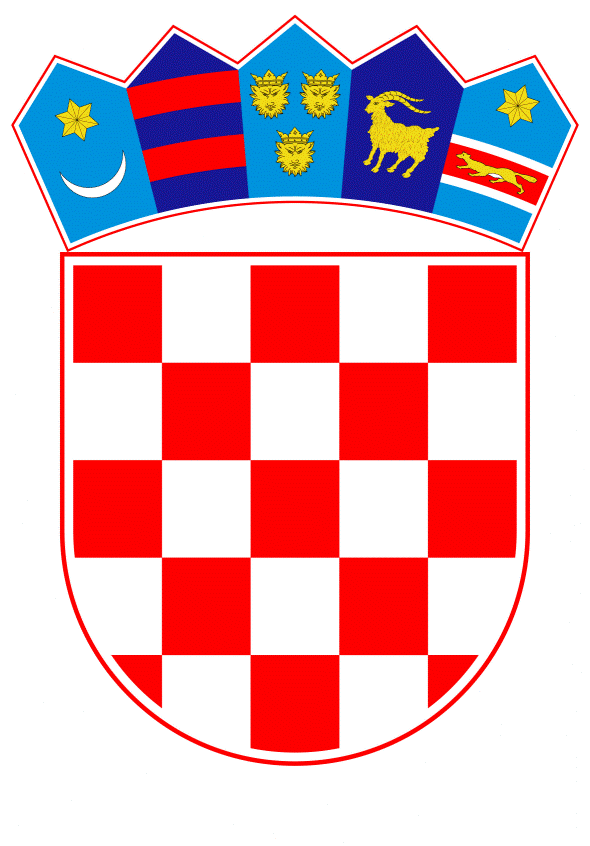 VLADA REPUBLIKE HRVATSKEZagreb, 10. studenoga 2022.___________________________________________________________________________________________________________________________________________________________________________________________________________________________Banski dvori | Trg Sv. Marka 2  | 10000 Zagreb | tel. 01 4569 222 | vlada.gov.hrREPUBLIKA HRVATSKAMINISTARSTVO PRAVOSUĐA I UPRAVE_____________________________________________________________________________NacrtPRIJEDLOG ZAKONA O IZMJENI I DOPUNI ZAKONA O DRŽAVNIM SLUŽBENICIMA,S KONAČNIM PRIJEDLOGOM ZAKONA_____________________________________________________________________________Zagreb, studeni 2022.PRIJEDLOG ZAKONA O IZMJENI I DOPUNI ZAKONA O DRŽAVNIM SLUŽBENICIMA I. 	USTAVNA OSNOVA ZA DONOŠENJE ZAKONAUstavna osnova za donošenje Zakona o izmjeni  i dopuni Zakona o državnim službenicima sadržana je u odredbi članka 2. stavka 4. podstavka 1. Ustava Republike Hrvatske (Narodne novine, br. 85/10 – pročišćeni tekst i 5/14 – Odluka Ustavnog suda Republike Hrvatske). II. 	OCJENA STANJA I OSNOVNA PITANJA KOJA SE TREBAJU UREDITI ZAKONOM, TE POSLJEDICE KOJE ĆE DONOŠENJEM ZAKONA PROISTEĆIZakonom o državnim službenicima („Narodne novine“, broj 92/05, 140/05, 142/06, 77/07, 107/07, 27/08, 34/11, 49/11, 150/11, 34/12, 49/12, 37/13, 38/13, 01/15, 138/15, 61/17, 70/19 i 98/19– u daljnjem tekstu: Zakon) propisuju se načini prestanka službe po sili zakona.Člankom 137. stavkom 1. točkom 3. Zakona propisano je da državna služba prestaje po sili zakona kada državni službenik navrši 65 godina života i najmanje 15 godina mirovinskog staža, osim ako se čelnik tijela i državni službenik drukčije ne dogovore, vodeći računa o potrebama službe, a služba prestaje najkasnije posljednjeg dana godine u kojoj je službenik navršio 65 godina života i najmanje 15 godina mirovinskog staža. Krajem godine odlazi veći broj službenika koji radi na najsloženijim poslovima u državnim tijelima, a radna mjesta se neće moći popuniti jer je slab interes kandidata za rad u državnoj službi (u praksi je obustavljen veći broj javnih natječaja zbog toga što se nije prijavio nijedan kandidat ili je izabrani kandidat naknadno odustao od zapošljavanja u državnoj službi).Stoga se ovom izmjenom i dopunom Zakona želi omogućiti zadržavanje u službi državnog službenika kad navrši 65 godina života i najmanje 15 godina mirovinskog staža, ako postoje potrebe službe, u punom  ili nepunom radnom vremenu, najduže do navršenih 67 godina života službenika.Također želi se omogućiti zapošljavanje korisnika mirovine s polovicom punog radnog vremena, ali najduže do navršenih 67 godina života. Na taj način ublažile bi se posljedice nezainteresiranosti stručnjaka za rad u državnoj službi i nemogućnosti popunjavanja radnih mjesta u državnim tijelima putem javnog natječaja i osiguralo pravovremeno obavljanje poslova državnih tijela.Također, predloženim odredbama uskladio bi se Zakon sa člankom 99. stavkom 3. Zakona o mirovinskom osiguranju („Narodne novine“ broj 157/13, 151/14, 33/15, 93/15, 120/16, 18/18, 62/18, 115/18, 102/19 i 84/21), prema kojem se ne obustavlja mirovina korisniku starosne mirovine koji nakon ostvarenja prava na starosnu mirovinu nastavi raditi kod poslodavca do polovice punog radnog vremena, uz izmijenjeni ugovor o radu, kao i korisniku starosne mirovine koji se zaposli do polovice punog radnog vremena.  III. 	OCJENA SREDSTAVA POTREBNIH ZA PROVEDBU ZAKONA Za provedbu ovoga Zakona nije potrebno osigurati dodatna sredstva u državnom proračunu.IV. PRIJEDLOG DA SE ZAKON DONESE PO HITNOM POSTUPKUPrema odredbi članka 204. stavka 1. Poslovnika Hrvatskoga sabora  („Narodne novine“, br. 81/13, 113/16, 69/17,  29/18, 53/20 i 123/20), zakon se može iznimno donijeti po hitnom postupku, kada to zahtijevaju osobito opravdani razlozi, koji u prijedlogu moraju biti posebno obrazloženi.Sukladno članku 204. stavku 1. Poslovnika Hrvatskoga sabora, predlaže se donošenje ovoga Zakona po hitnom postupku, kako bi se spriječio odljev velikog broja državnih službenika krajem 2022. godine, koji rade na najsloženijim i najodgovornijim poslovima u državnoj službi i time osiguralo pravovremeno i učinkovito obavljanje poslova tijela državne uprave i drugih državnih tijela za vrijeme dok se ne nađe odgovarajuća zamjena za službenike koji su ostvarili uvjete za odlazak u mirovinu.  Također, predlaže se donošenje ovoga Zakona po hitnom postupku kako bi se mogli razmatrati zahtjevi službenika i namještenika kojima bi državna služba trebala prestati krajem 2022. godine zbog navršenih 65 godina života i moglo odlučiti o njihovom zadržavanju u  službi.V. TEKST PRIJEDLOGA ZAKONA, S OBRAZLOŽENJEMUz prijedlog za donošenje ovog Zakona po hitnom postupku dostavlja se tekst Konačnog prijedloga zakona o izmjeni i dopuni Zakona o državnim službenicima, s obrazloženjem.KONAČNI PRIJEDLOG ZAKONA O IZMJENI I DOPUNI ZAKONA O DRŽAVNIM SLUŽBENICIMAČlanak 1.U Zakonu o državnim službenicima („Narodne novine“, broj 92/05, 140/05, 142/06, 77/07, 107/07, 27/08, 34/11, 49/11, 150/11, 34/12, 49/12, 37/13, 38/13, 01/15, 138/15, 61/17, 70/19 i 98/19), iza članka 61.a dodaju se naslov iznad članka i članak 61.b koji glase: „Prijam korisnika mirovine u državnu službu na određeno vrijeme Članak 61.b(1) Korisnik mirovine koji ima manje od 67 godina života može se primiti u državnu službu na određeno vrijeme, do polovice punog radnog vremena. (2) Državna služba iz stavka 1. ovoga članka može trajati najduže do navršenih 67 godina života službenika.“ Članak 2. U članku 137. stavak 2. mijenja se i glasi: „(2) Državnog službenika koji ispuni uvjete iz stavka 1. točke 3. ovoga članka, može se zadržati u službi u punom ili nepunom radnom vremenu.“ Iza stavka 2. dodaje se novi stavak 3. koji glasi: „(3) Državnom službeniku iz stavka 1. točke 3. ovoga članka državna služba prestaje najkasnije kad navrši 67 godina života.“Dosadašnji stavci 3. i 4. postaju stavci 4. i 5. Članak 3. Ovaj Zakon stupa na snagu prvog dana od dana objave u „Narodnim novinama“. O b r a z l o ž e n j eUz članak 1.Ovim člankom predlaže se omogućiti zapošljavanje korisnika mirovine s polovicom punog radnog vremena, ali najduže do navršenih 67 godina života. Želi se osigurati obavljanje poslova od strane stručnih osoba s dugogodišnjim iskustvom u slučaju kada se ne može rasporediti mlađi službenik. Također, na taj način uskladile bi se odredbe Zakona o državnim službenicima s člankom 99. stavkom 3. Zakona o mirovinskom osiguranju („Narodne novine“ broj 157/13, 151/14, 33/15, 93/15, 120/16, 18/18, 62/18, 115/18, 102/19 i 84/21), prema kojem se ne obustavlja mirovina korisniku starosne mirovine koji nakon ostvarenja prava na starosnu mirovinu nastavi raditi kod poslodavca do polovice punog radnog vremena, uz izmijenjeni ugovor o radu, kao i korisniku starosne mirovine koji se zaposli do polovice punog radnog vremena.Uz članak 2.Izmjenom članka 137. Zakona želi se omogućiti zadržavanje u službi državnog službenika kad navrši 65 godina života i najmanje 15 godina mirovinskog staža, ako postoje potrebe službe, u punom ili nepunom radnom vremenu, najduže do navršenih 67 godina života službenika. Na taj način ublažile bi se posljedice nezainteresiranosti stručnjaka za rad u državnoj službi i nemogućnosti popunjavanja radnih mjesta u državnim tijelima putem javnog natječaja i osiguralo pravovremeno obavljanja poslova državnih tijela.Uz članak 3.Zbog razloga donošenja Zakona po hitnom postupku predlaže se stupanje na snagu ovoga Zakona prvog dana od dana objave u „Narodnim novinama“. TEKST ODREDABA VAŽEĆEG ZAKONA KOJE SE MIJENJAJUZAKON O DRŽAVNIM SLUŽBENICIMA(„Narodne novine“, broj broj 92/05, 140/05, 142/06, 77/07, 107/07, 27/08, 34/11, 49/11, 150/11, 34/12, 49/12, 37/13, 38/13, 01/15, 138/15, 61/17, 70/19 i 98/19)Članak 137.Prestanak državne službe po sili zakonaČlanak 137. (1) Državnom službeniku prestaje državna služba po sili zakona:1. smrću,2. dostavom pravomoćnog rješenja o priznanju prava na invalidsku mirovinu zbog opće nesposobnosti za rad,3. kad navrši 65 godina života i najmanje 15 godina mirovinskog staža, osim ako se čelnik tijela i državni službenik drukčije ne dogovore, vodeći računa o potrebama službe,4. kad je osuđen na kaznu zatvora ili kaznu dugotrajnog zatvora ili djelomičnu uvjetnu osudu za kazneno djelo – danom saznanja za pravomoćnost presude, osim ako mu je pravomoćnom presudom izrečena uvjetna osuda ili mu je kazna zatvora zamijenjena radom za opće dobro,5. kad neopravdano izostane s rada pet radnih dana uzastopce – danom napuštanja službe, odnosno prvog dana odsutnosti s rada,6. ako ne položi državni ispit u propisanom roku – istekom roka u kojem je bio obvezan položiti državni ispit, ako ovim Zakonom nije drukčije propisano,7. ako se sazna da u vrijeme prijma u državnu službu nije ispunjavao uvjete za prijam u državnu službu propisane ovim ili drugim zakonom ili da je u vrijeme prijma u državnu službu postojala zapreka za prijam u državnu službu propisana ovim Zakonom – danom saznanja za to,8. kad mu je izrečena kazna prestanka državne službe zbog teške povrede službene dužnosti – danom izvršnosti rješenja službeničkog suda,9. ako se kod premještaja ne javi na novu dužnost u utvrđenom roku – danom kojim se morao javiti na dužnost,10. u drugim slučajevima utvrđenim zakonom.(2) Državnom službeniku iz stavka 1. točke 3. ovoga članka državna služba prestaje najkasnije posljednjeg dana godine u kojoj je navršio 65 godina života i najmanje 15 godina mirovinskog staža.(3) Državnom službeniku iz stavka 1. točke 4. ovoga članka kojem je izrečena uvjetna osuda te sud donese odluku o opozivu izrečene uvjetne osude, državna služba prestaje danom saznanja za pravomoćnost odluke o opozivu uvjetne osude.(4) Državnom službeniku iz stavka 1. točke 4. ovoga članka kojem je kazna zatvora zamijenjena radom za opće dobro te sud donese odluku kojom određuje izvršenje izrečene kazne zatvora u neizvršenom dijelu ili u cijelosti, državna služba prestaje danom saznanja za pravomoćnost odluke o izvršenju izrečene kazne zatvora Predlagatelj:Ministarstvo pravosuđa i upravePredmet:Nacrt prijedloga zakona o izmjeni i dopuni Zakona o državnim službenicima, s Konačnim prijedlogom zakona